 «Дружная страна»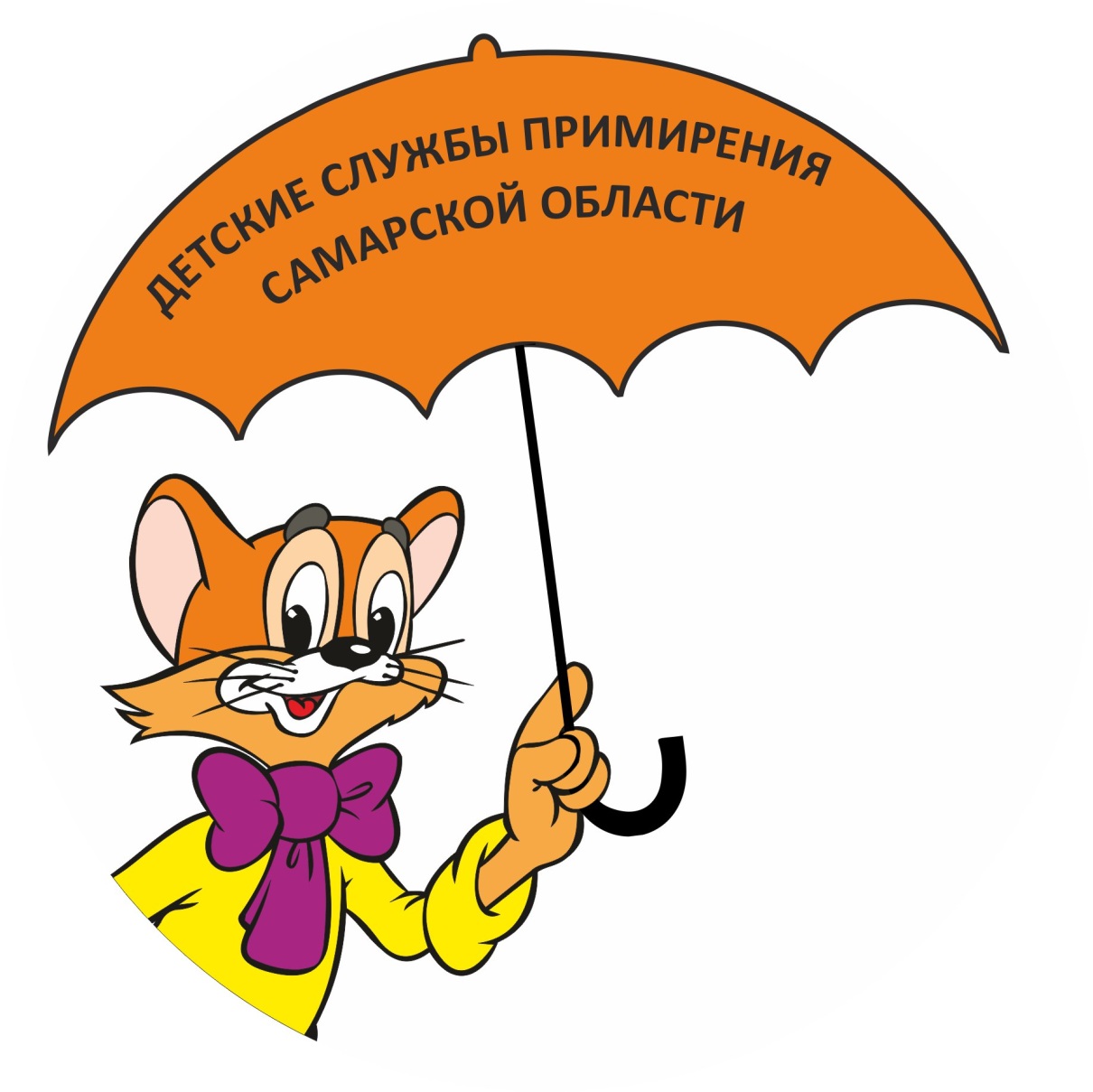 Девиз:Всех подружим-помирим                                                 День1                                                 День1                                                 День1 КонфликтыМинутка ЗдоровьяСсылка:https://www.youtube.com/watch?time_continue=82&v=Y-h7WvX65bE&feature=emb_logo 8.45 – 9.00 КонфликтыЗавтрак !9.00 - 9.30 КонфликтыКонфликты и способы их разрешенияhttps://www.youtube.com/watch?v=443DoYKwbvQ&feature=emb_logo9.45 -13.00 КонфликтыОбед13.00 -13.30 КонфликтыКонкурс рисунков «Конфликт»zamoktalantov.ru  13.30 -14.30                                                                   День  2                                                                   День  2                                                                   День  2Тайм-менеджментВеселая Зарядка!»https://www.youtube.com/watch?time_continue=82&v=Y-h7WvX65bE&feature=emb_logo8.45 – 9.00Тайм-менеджмент Завтрак!9.00 – 9.30Тайм-менеджмент современные техники самоорганизации и управленияhttps://www.youtube.com/watch?v=WINQIhekQi0&feature=emb_logo9.45 -13.00Тайм-менеджментОбед13.00 -13.30Тайм-менеджмент Мастер- класс  «Тайм-менеджиент»https://go.mail.ru/search_video?q=%D1%81%D0%BE%D0%B2%D1%80%D0%B5%D0%BC%D0%B5%D0%BD%D0%BD%D1%8B%D0%B5%20%D1%82%D0%B5%D1%85%D0%BD%D0%B8%D0%BA%D0%B8%20%D1%81%D0%B0%D0%BC%D0%BE%D0%BE%D1%80%D0%B3%D0%B0%D0%BD%D0%B8%D0%B7%D0%B0%D1%86%D0%B8%D0%B8%20%D0%B8%20%D1%83%D0%BF%D1%80%D0%B0%D0%B2%D0%BB%D0%B5%D0%BD%D0%B8%D1%8F&gp=843253&fr=ps&d=2038155545715074281&sig=bc71bc94fe&s=%D0%BE%D0%B4%D0%BD%D0%BE%D0%BA%D0%BB%D0%B0%D1%81%D1%81%D0%BD%D0%B8%D0%BA%D0%B813.30 -14.30День 3День 3День 3Права и обязанностиВеселая зарядкаhttps://www.youtube.com/watch?time_continue=82&v=Y-h7WvX65bE&feature=emb_logo8.45 – 9.00Права и обязанностиЗавтрак друзей 9.00 – 9.30Права и обязанностиправовое просвещениеhttps://www.youtube.com/watch?v=eZBnblbXCCE9.45 -13.00Права и обязанностиОбед13.00 -13.30Права и обязанностиКруги примерения13.30 -14.30День 4День 4День 4День 4Школьные службы примиренияВеселая зарадкаhttps://www.youtube.com/watch?time_continue=82&v=Y-h7WvX65bE&feature=emb_logo8.45 – 9.00Школьные службы примиренияЗавтрак с друзьями9.00 – 9.30Школьные службы примиренияШкольная служба примирения: решение конфликтов и профилактика правонарушений несовершеннолетнихhttps://www.youtube.com/watch?v=nsC2LINuViM&feature=emb_logo9.45 -13.00Школьные службы примиренияОбед  13.00 -13.30Школьные службы примиренияВикторина  «Жизнь на краю Земли» пройти по ссылке:https://youtu.be/lRiUlRw5Wywhttps://xn--j1ahfl.xn--p1ai/library/viktorina_zhizn_na_krayu_zemli_zanyatie_11_gla_093310.html13.30 -14.30День 5День 5День 5День 5Давайте жить дружно!Веселая зарядкаhttps://www.youtube.com/watch?time_continue=82&v=Y-h7WvX65bE&feature=emb_logo8.45 – 9.00Давайте жить дружно!Завтрак   Омлет с овощами, можешь,сам! Смотри по ссылке:https://yandex.ru/turbo/s/koolinar.ru/recipe/view/1287769.00 – 9.30Давайте жить дружно!Просмотр мультфильма «Леопольд»https://www.youtube.com/watch?v=XW8XHW3hs3o9.45 -13.00Давайте жить дружно!Обед13.00 -13.30Давайте жить дружно!Мастер – класс «СЕКРЕТЫ ВЕЛИКИХ ОРАТОРОВ»https://www.youtube.com/watch?v=lM99olZW-S0 13.30 -14.30